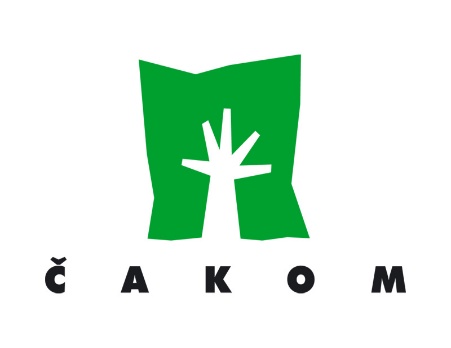 GKP ČAKOM d.o.o.Mihovljanska 10 Mihovljan40 000 Čakovec I Z V A D A K     I Z P   L   A   N APOSLOVANJA DRUŠTVAGKP ČAKOM d.o.o.za 2021. godinu  PLAN  PRIHODA I RASHODA   za  2021.  godinu*  Ostvarenje 2020. – predstavlja ostvarenje za 1. – 9./2020. uvećano za indeks 133.3U Mihovljanu, 19. studeni  2021. godine        			                                          GKP ČAKOM d.o.o.Izradio					              DirektorMatija Mađar, dipl.oec.			              Ivan Perhoč, bacc.ing.el.		                          OSTVARENJE  2020.*01.01. – 31.12. u knPLAN 2021.  GOD. u knINDEKS2:1%UČEŠĆA1234A)  PRIHODI      1. Prikupljanje i prijevoz otpada9.100.000,009.706.547,20106,725,6           a) iz Proračuna Grada71.500,0050.250,0070,30,1           b) domaćinstva i poslovni prostori9.028.500,009.656.297,20107,025,5      2. Zbrinjavanje otpada11.500.000,0011.764.634,00102,331,0  iz proračuna Grada35.500,0057.000,00160,60,2           b)  domaćinstva i poslovni prostori5.114.500,004.843.000,0094,712,7           c)  oporabilište2.350.000,002.408.708,50102,56,3           d)  odvojeno skupljanje4.000.000,004.455.925,50111,411,8      3. Usluge groblja (održavanje,               prodaja, pog. usluge …)3.250.000,003.661.773,70112,79,7 iz Proračuna Grada0,00.200.000,0000,6           b) korisnici groblja2.600.000,002.811.773,70108,17,4           c) usluge građevinske operative650.000,00650.000,00100,01,7     4.  a)  Trgovine1.830.000,001.923.000,00105,15,1          b)  Tržnice680.000,00650.000,0095.61,7     5. Usluge bravarske  radione100.000,00200.000,00200,00,5     6. Održavanje zelenih i javnih            površina4.110.000,004.640.000,00112,912,3           a)  iz  Proračuna Grada - održavanja3.493.000,003.611.567,61103,49,6           b) iz proračuna Grada – proizvodnja                 cvijeća400.000,00491.478,39122,91,3           c)  ostali korisnici – odžavanje200.000,00488.432,39244,21,3           d)  ostali korisnici - proizvodnja17.000,0048.521,61285,40,1     7.  Parkirališta3.700.000,003.700.000,00100,09,8     8.  Zakup  Visokogradnje500.000,00541.409,12108,31,4     9.  Ostale usluge ( najam, prodaja           opreme …)50.000,00100.000,00200,00,3    10. Financijski prihodi  ( kamate,            utuženja …)600.000,001.000.000,00166,72,6    11.  Izvanredni prihodi10.000,0020.000,00200,00,0PRIHODI OD POSLOVANJA UKUPNO:35.340.000,0037.907.364,02107,0      12. Investicije u zaštitu okoliša0,003.850.000,00-UKUPNI PRIHODI35.430.000,0041.757.364,02-OSTVARENJE  2020.*01.01.  -  31.12. u knPLAN2021. GOD. u knINDEKS2:1%UČEŠĆA1234B)  RASHODI      1.  Materijalni troškovi 4.000.000,004.400.000,00110,011,7           a) troškovi materijala, rez. dijelova,             sitni inventar2.350.000,002.650.000,00112,87,1           b) utrošena energija1.650.000,001.750.000,00106,14,6      2.  Troškovi usluga3.100.000,003.430.000,00110,69,2           a)  vanjske usluge1.950.000,002.200.000,00112,85,9           b)  tekuće održavanje1.150.000,001.230.000,00107,03,3      3.  Amortizacija2.200.000,002.700.000,00122,77,2      4.  Ostali troškovi posl. (osiguranja,            MO Totovec, bankarske usluge,            otpremnine)7.500.000,007.800.000,00104,020,7      5.  Vrijednosno usklađenje (rashod            trgovačke robe i potraživanja od                    kupaca1.000.000,001.000.000,00100,02,7      6.  Troškovi osoblja (plaće, naknade)16.300.000,0017.060.000,00104,745,4      7.  Nabavna vrijednost robe (pogrebne           opreme, cvijeće…)1.000.000,001.100.000,00110,02,9      8.  Financijski troškovi 30.000,0056.000,00186,70,1      9.  Izvanredni rashodi30.000,0030.000,00100,00,1    10.  Nedovršena proizvodnjaRASHODI  OD POSLOVANJA     UKUPNO35.160.000,0037.576.000,00106,8      11. Sanacija odlagališta0,003.850.000,00-UKUPNI RASHODI35.160.000,0041.426.000,00-C) RAZLIKA  PRIHODA  I  RASHODA (očekivana dobit)+ 270.000,00+331.364,02